5th Geneva Business Dialogue RoundtableGeneva, 28 October, 18:00
REGISTRATION FORM
Please return to ICC Switzerland until 25 October 2019 at the latest by email: seminar@icc-switzerland.ch ;  I will attend the roundtable at 18:00                             Unfortunately, I am unable to attend the roundtable at 18:00 I will attend the Apero riche at 19:45 I will not attend the Apero riche at 19:45Participant information: 

Title (Mr/Dr/Mrs/etc.):							_______Family name:			_ First/given name:		_________	Position: 	                 Company/Organization:				Address:							________	Zip/postal code: 	City/state:					_______Country: 		Email: 						_______Phone:		Fax:						_______Registration fee:  free of charge  Remarks/questions for the discussions:								________								________							_______________Date:             /             / Signature:							________Supported by 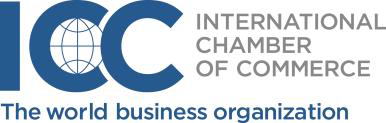 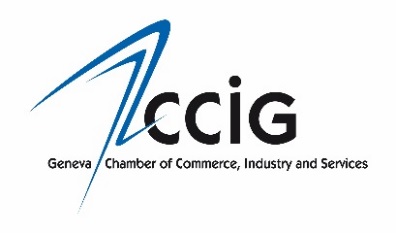 